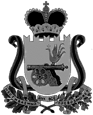 СОВЕТ ДЕПУТАТОВВЯЗЬМА - БРЯНСКОГО  СЕЛЬСКОГО ПОСЕЛЕНИЯВЯЗЕМСКОГО РАЙОНА СМОЛЕНСКОЙ ОБЛАСТИРЕШЕНИЕот 29.03.2022                                                                             № 6О внесении изменений в решение Совета депутатов Вязьма – Брянского сельского поселения Вяземского района Смоленской области от 11.11.2021 года № 39 «Об утверждении Положения о муниципальном контроле в сфере благоустройства на территории Вязьма - Брянского сельского поселения Вяземского района Смоленской области»В соответствии с Федеральным законом от 31 июля 2020 года № 248-ФЗ «О государственном контроле (надзоре) и муниципальном контроле в Российской Федерации», Уставом Вязьма - Брянского сельского поселения Вяземского района Смоленской области,Совет депутатов Вязьма - Брянского сельского поселения Вяземского района Смоленской области  РЕШИЛ:1. Внести в решение Совета депутатов Вязьма – Брянского сельского поселения Вяземского района Смоленской области от 11.11.2021 года № 39 «Об утверждении Положения о муниципальном контроле в сфере благоустройства на территории Вязьма - Брянского сельского поселения Вяземского района Смоленской области» (в редакции решения Совета депутатов Вязьма - Брянского сельского поселения Вяземского района Смоленской области от 17.12.2021 года № 56) (далее – Решение) следующие изменения:1) пункт 5.2 утвержденного Решением Положения о муниципальном контроле в сфере благоустройства на территории Вязьма - Брянского сельского поселения Вяземского района Смоленской области (далее – Положение) изложить в следующей редакции:«5.2. Индикативные показатели муниципального контроля в сфере благоустройства указаны в приложении № 2 к настоящему Положению.Ключевые показатели муниципального контроля в сфере благоустройства указаны в приложении № 3 к настоящему Положению.»;2) в приложении № 2 пункты 1 и 15 признать утратившими силу;3) дополнить Положение приложением № 3 в соответствии с приложением к настоящему решению.2. Настоящее решение вступает в силу со дня его официального опубликования.3. Опубликовать настоящее решение в районной газете «Вяземский вестник» и разместить на официальном сайте Администрации Вязьма – Брянского сельского поселения Вяземского района Смоленской области http://вязьма-брянская.рф/  Глава муниципального образованияВязьма - Брянского сельского поселения Вяземского района Смоленской области                                 В.П. ШайтороваКлючевые показатели контроля в сфере благоустройстваПриложение к решению Совета депутатов Вязьма - Брянского сельского поселения Вяземского района Смоленской областиот 29.03.2022  года   №   6Приложение № 3к Положению о муниципальном контроле в сфере благоустройства на территории Вязьма - Брянского сельского поселения Вяземского района Смоленской областиИндекс показателяНаименование показателяФормула расчетаКомментарии (интерпретация значений)Целевые значения показателейИсточник данных для определения значения показателяКлючевые показателиКлючевые показателиКлючевые показателиКлючевые показателиКлючевые показателиКлючевые показателиАПоказатели результативности, отражающие уровень минимизации вреда (ущерба) охраняемым законом ценностям, уровень устранения риска причинения вреда (ущерба) Показатели результативности, отражающие уровень минимизации вреда (ущерба) охраняемым законом ценностям, уровень устранения риска причинения вреда (ущерба) Показатели результативности, отражающие уровень минимизации вреда (ущерба) охраняемым законом ценностям, уровень устранения риска причинения вреда (ущерба) Показатели результативности, отражающие уровень минимизации вреда (ущерба) охраняемым законом ценностям, уровень устранения риска причинения вреда (ущерба) Показатели результативности, отражающие уровень минимизации вреда (ущерба) охраняемым законом ценностям, уровень устранения риска причинения вреда (ущерба) А.1Доля площади прилегающих территорий, в отношении которых не осуществляется содержание соответствующими собственниками (владельцами) зданий, строений, сооружений, земельных участков,к общей площади всех прилегающих территорийА.1 = 100% хSне сод. / Sприл.А.1 - доля площади прилегающих территорий, в отношении которых в соответствии с правилами благоустройства не осуществляется содержание соответствующими собственниками (владельцами) зданий, строений, сооружений, земельных участков, к общей площади всех прилегающих территорийSне сод. – общая площадь прилегающих территорий, в отношении которых в соответствии с правилами благоустройства не осуществляется содержание соответствующими собственниками (владельцами) зданий, строений, сооружений, земельных участковSприл. – общая площадь всех прилегающих территорий0,1Результаты осуществления контроля в сфере благоустройства в течение отчетного года А.2Количество утраченных в течение отчетного года деревьев и кустарников, удаленных без порубочного билета в случаях, когда требовалось получение порубочного билетаА.2 = Sum(УДК)А.2 -определяется как сумма утраченных в течение отчетного года деревьев и кустарников (УДК), удаленных без порубочного билета в случаях, когда требовалось получение порубочного билета. 0 Результаты осуществления контроля в сфере благоустройства в течение отчетного года А.3Количество кубометров мусора, обнаруженного в течение отчетного года на территориях общего пользования и прилегающих территорияхА.3 = Sum(КМТОП)А.3 - определяется как сумма кубометров мусора (КМТОП), обнаруженного в течение отчетного года на территориях общего пользования и прилегающих территориях. 0 Результаты осуществления контроля в сфере благоустройства в течение отчетного года А.4Количество случаев травматизма людей,  выявленных в течение отчетного годаА.4 = Sum(СТЛ)А.4 - определяется как сумма случаев получения людьми травм (СТЛ) в течение отчетного года вследствие: - не своевременного удаления наледи на территории общего пользования (включая прилегающие территории);- не своевременного удаления сосулек;- неустановления ограждения опасных участков, включая мест ведения земляных и строительных работ0 Сведения учреждений здравоохранения о травматизме и жалобы гражданА.5Количество выявленных в течение отчетного года случаев причинения вреда людям карантинными и ядовитыми растениямиА.5 = Sum(СВЛ)А.5 - определяется как сумма случаев получения в течение отчетного года людьми вреда (СВЛ) вследствие не своевременного удаления карантинных и ядовитых растений с территорий общего пользования и прилегающих территорий0 Сведения учреждений здравоохранения о причинении вреда здоровью и жалобы граждан